BEVALLEN OP EIGEN WIJZEVerwachten jullie een kindje en wil je graag weten hoe je je kan omringen om jullie baby op de wereld te zetten? Welke mogelijkheden je hebt om te bevallen in België? Van wie je begeleiding kan krijgen vóór, tijdens en na geboorte? Kom dan zeker naar deze infosessie waar we de verschillende mogelijkheden van geboortezorg overlopen en jullie mogelijkheden verruimen.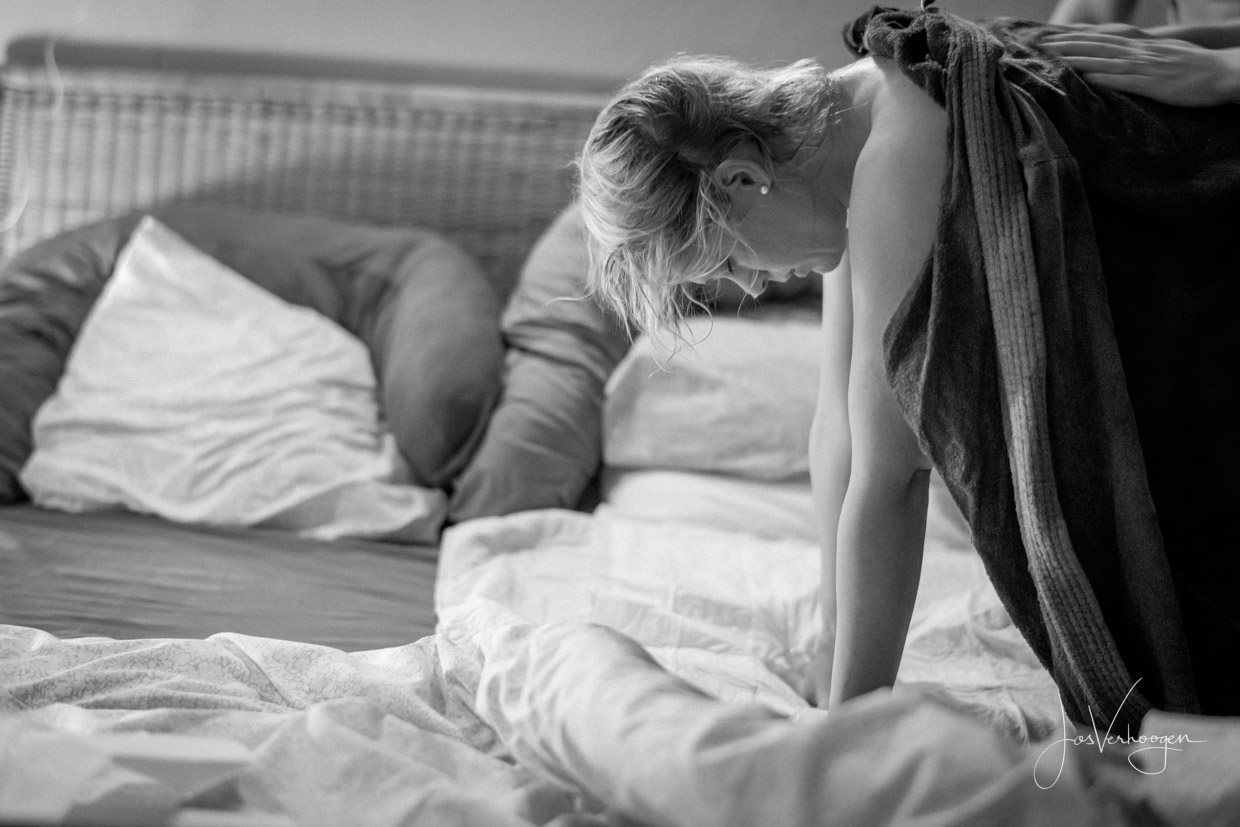 Wanneer? Dinsdag 14/0220.00uWanneer?Maandag 08/0520.00uWaar?
Bibliotheek MeerhoutGasthuisstraat 292450 MeerhoutWaar?Huis van het Kind GLMBrigandshof 32440 Geel